Sent to all Members

October 1, 2023

Dear {%FName%},

This week’s Rotary Foundation Minute is provided by Barry Raskin, Chair of the Rotary International Foundation. Please share with your members.

===========================================================

“This is a Rotary Foundation Minute.

Disasters can devastate a community, leaving people in urgent need of medical care, housing, and other services. Following an emergency like the earthquake in Morocco, your contribution ensures that we can deliver supplies, provide health care, and support rebuilding efforts. By making a donation to our Morocco Earthquake Response Fund today, you can help Rotary members respond swiftly and effectively, bringing hope to those whose lives have been affected by disaster. After you make a donation, you can also help by sharing our new Morocco Earthquake Response Fund with your social networks. By raising awareness and encouraging your friends and family to contribute, we can make an even bigger impact. 

 Share on Facebook
 Share on LinkedIn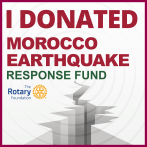 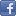 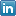 Your gift will be used to fund disaster response grants that support recovery and rebuilding efforts where the need is greatest so that, together, we can continue Doing Good in the World.

Sincerely,
Barry Rassin
2023-24 Trustee Chair
The Rotary Foundation